 Acid/Base analysis techniques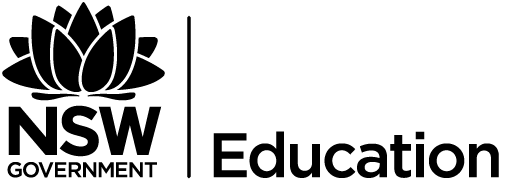 Module 6: Acid/base reactionsKey inquiry questionHow are solutions of acids and bases analysed?OutcomesA student:CH12-13 Describes, explains and quantitatively analyses acids and bases using contemporary modelsContent DescriptorStudents:Explore acid/base analysis techniques that are applied by Aboriginal and Torres Strait Islander PeoplesTeaching and learning activitiesKey inquiry questionWhat did Aboriginal and Torres Strait Islander Peoples do when experiencing indigestion or painful stings?1. Plant treatments used by Aboriginal and Torres Strait Islander PeoplesTaskOutline some of the uses Aboriginal and Torres Strait Islander Peoples had for various plant species, as treatments for illness or discomfort:Aboriginal Plant UseAboriginal Plant Use - NSW Southern TablelandsWiradjuri Plant Use in the Murrumbidgee CatchmentBush MedicineAboriginal healing practices and Australian bush medicineHealing Secrets of Aboriginal Bush Medicine (may be blocked on school servers)Renwick, Cath. & Wreck Bay Community. 2000, Geebungs and snake whistles: Koori people and plants of Wreck Bay/Wreck Bay Community and Cath Renwick Aboriginal Studies Press [Canberra]Packer, J, Harrington, D, Jamie, J, Brouwer, N, Gaikwad, J, Vemulpad, S & Yaegl, CE 2011, Yaegl: medicinal and plant resources handbook. 1st ed, Macquarie University Lighthouse Press, North Ryde, NSW.Stewart, Kathy. & Percival, Bob. & Royal Botanic Gardens (Sydney, N.S.W.). & Environmental Trust (NSW). 1997, Bush foods of New South Wales: a botanic record and an Aboriginal oral history/Kathy Stewart, Bob Percival Royal Botanic Gardens Sydney, Sydney.2. Analysis of the plant treatments usedTaskDetermine the impact of clay minerals, plant saps or poultices, on the treatment of indigestion or painful stings. A suggested teaching sequence is as follows:Investigation- construct a list of the pH of stings from Australian invertebrates and plantsInvestigation – what is the cause of the pain of indigestion? Practical - measure the pH of substances extracted and constructed from plant materials or clay mineralsAssess the neutralising capabilities, and the impact of the use of substances extracted from plant materials has on indigestion and stings